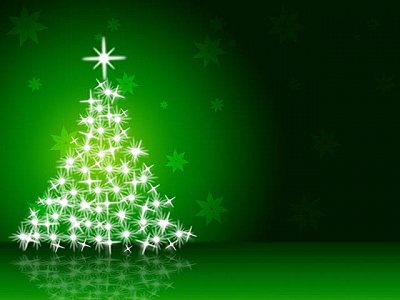 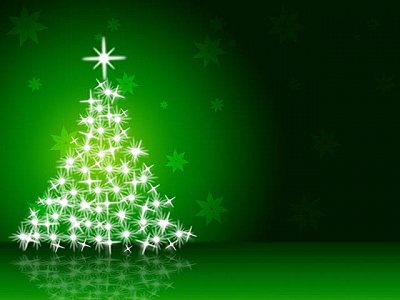 Exciting Events & Dates at DCSNovember 30th				Purdy’s Chocolates Orders DueDecember 2nd				Poinsettia’s Order DueDecember 15th				Purdy’s Chocolates ArriveDecember 16th 				Free Swim at Park Valley Pool Grades 1-9December 20th				6:30 PM Christmas Concert at The Life ChurchDecember 21st				Pajama day!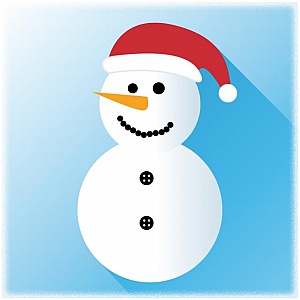 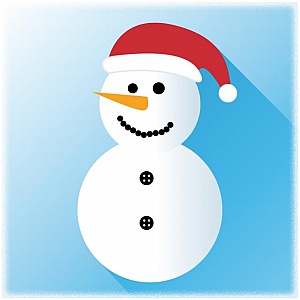 December 23rd   to January 8th		Christmas HolidaysDecember 25th 			Merry Christmas!January 9th 				Welcome Back!7:00 PM Parent Council MeetingJanuary 11th				2:00 PM DCSS MeetingWeekly EventsWednesdays			Worship Action Club during Lunch RecessThursdays 			8:35 AM Please join us for Chapel9:00 AM Parents Who Pray3:30 PM – 4:30 PM After School Math Help Grades 5-9December 2016